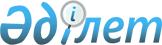 Об образовании избирательных участков
					
			Утративший силу
			
			
		
					Решение акима Байзакского района Жамбылской области от 11 декабря 2018 года № 5. Зарегистрировано Департаментом юстиции Жамбылской области 13 декабря 2018 года № 4023. Утратило силу решением акима Байзакского района Жамбылской области от 15 ноября 2023 года № 3
      Сноска. Утратило силу решением акима Байзакского района Жамбылской области от 15.11.2023 № 3 (вводится в действие со дня первого официального опубликования).
      Примечание РЦПИ.
      В тексте документа сохранена пунктуация и орфография оригинала.
      В соответствии со статьей 23 Конституционного Закона Республики Казахстан от 28 сентября 1995 года "О выборах в Республике Казахстан", статьей 33 Закона Республики Казахстан от 23 января 2001 года "О местном государственном управлении и самоуправлении в Республике Казахстан" аким Байзакского района РЕШИЛ:
      1. Образовать согласно приложению избирательные участки на территории Байзакского района.
      2. Признать утратившим силу решение акима Байзакского района от 19 февраля 2014 года № 5 "Об образовании избирательных участков" (зарегистрировано в Реестре государственной регистрации нормативных правовых актов за № 2135, опубликовано в районной газете "Ауыл жаңалығы - Сельская новь" от 9 апреля 2014 года).
      3. Контроль за исполнением настоящего решения возложить на руководителя аппарата акима района Акбаева Бактияра Муратовича.
      4. Настоящее решение вступает в силу со дня государственной регистрации в органах юстиции и вводится в действие по истечении десяти календарных дней после дня его первого официального опубликования.
       "СОГЛАСОВАНО"
      Председатель Жамбылской
      областной территориальной
      избирательной комиссии
      ______________ М.Сарыбеков
      "11" декабря 2018 года Избирательные участки на территории Байзакского района
      Сноска. Приложение с изменениями, внесенными решением акима Байзакского района Жамбылской области от 22.08.2023 № 1 (вводится в действие со дня первого официального опубликования).
      Избирательный участок №113. 
      Границы: село Сарыкемер.
      Улица А.Суханбаева
      Нечетные: 157, 159, 161, 163, 165, 167, 169, 171, 173, 175, 177, 179, 181, 183, 185, 187, 189, 191, 193, 195, 197, 199, 201, 203, 205, 207, 209, 211, 213, 215, 217, 219, 221, 223, 225, 227, 229, 231, 233/1, 233/2, 233/3, 233/4, 235/1, 235/2, 237/1, 239/1, 239/2, 239/3, 239/4, 241, 243/1, 243/2, 245/А, 245/2, 247/1, 247/2.
      Четные: 144, 144/А, 144/Б, 146, 148, 150, 152, 154, 156, 158, 160, 164, 166, 168, 170, 172, 174, 176, 178, 180, 182, 184, 186, 190, 192, 194, 196, 198, 200, 202, 204, 206, 206/А, 208/1, 208/2, 210/1, 210/2, 212/1, 212/2, 214/1, 214/2, 216/1, 216/2, 218/1, 218/2, 220/1, 220/2, 220/3, 220/4, 220/5, 220/6, 220/7, 220/8, 222/1, 222/2, 222/3, 222/4, 222/5, 222/6, 222/7, 222/8, 224.
      Улица Косы батыра
      Нечетные: 135, 137, 139, 141, 143, 145, 147, 149, 151, 153, 155, 157, 159, 161, 163, 165, 167, 169, 171, 173, 175, 177, 179, 181, 183, 185, 187, 189, 191, 193, 195, 197, 199, 201, 203, 205/1, 205/2, 207/1, 207/2, 209/1, 209/2, 211/1, 211/2, 213/1, 213/2, 215/1, 215/2, 217/1, 217/2, 219/1, 219/2, 221/1.
      Четные: 116, 118, 120, 122А, 124, 126, 128, 130, 132, 134, 136, 138, 140, 142, 144, 146, 148, 150, 152, 154, 156, 158, 160, 162, 164, 166, 168, 170, 172, 174, 176, 178, 180, 182, 184, 186, 188/1, 188/3, 190/1, 190/2, 190/3, 192/1, 192/2, 192/3, 194/1, 194/2, 194/3, 196/1, 196/2, 196/3, 196/4, 198, 200, 202, 204, 206/1, 206/2.
      Улица К.Орынкулова
      Нечетные: 1/2, 3/1, 3/2, 5, 7, 9, 9А/1, 9А1/1, 9А10, 9/6, 11А/4, 11/3, 11/1, 11/2, 13/1, 13/2, 15, 17/1, 17/2, 19/1, 19/2, 21/1, 21/2, 23/1, 23/2, 25/1, 25/2, 27/1, 27/2, 27/3, 27/4, 29/1, 29/2, 31, 33/1, 33/2, 33/3, 33/4, 33/5, 33/6, 35, 39/1, 39/2, 39/3, 39/4, 41/1, 41/2, 43, 45, 47, 49, 51, 53, 55, 57, 59/1, 59/2, 61/1, 61/2, 63/1, 63/2, 65, 67, 69, 71/1, 71/2, 73/1, 73/2, 75/1, 75/2, 75/3, 75/4, 77, 79, 81, 83, 85, 87. 
      Четные: 2/1, 2/2, 4/1, 4/2, 6, 8/1, 8/2, 10/1, 10/2, 12/1, 14/1, 14/2, 14/3, 16/1, 16/2, 18/1, 18/2, 20/1, 20/2, 22/1, 22/2.
      Улица З.Абдикаримова
      Нечетные: 1, 3, 5, 7, 9, 11, 13, 15, 17, 19, 21, 23, 25, 27, 29, 31, 33, 35, 37.
      Четные: 2, 4, 6, 8, 10, 12, 14, 16, 18, 20, 22, 24, 26, 28, 30, 32, 34, 36, 38, 40, 42, 44, 46.
      Улица Сарыкемер 
      Нечетные: 9, 15, 19, 21, 23.
      Четные: 6, 10, 16, 20, 22, 24, 26, 30. 
      Улица К.Сатпаева
      Нечетные: 1/1, 1/2, 1/3, 1/4, 1/5, 1/6, 1/7, 1/8, 1/9, 1/10, 1/11, 1/12, 3/1, 3/2, 3/3, 3/4, 3/5, 3/6, 3/7, 3/8, 3/10, 3/11, 3/12, 5/1, 5/2, 5/3, 5/4, 5/5, 5/6, 5/7, 5/8, 5/9, 5/10, 5/11, 5/12, 5/13, 5/14, 5/16, 7/А, 7/В, 7/1, 7/2, 7/3, 7/4, 7/7, 7/8, 7/9, 7/10, 7/11, 7/12, 7/13, 7/14, 7/15, 7/16.
      Четный: 12.
      Переулок К.Сатпаева
      Нечетные: 7/1, 7/Б, 9/А, 9/Б, 11, 13, 13/А, 13/Б, 15/А, 19/В.
      Четные: 4, 8.
      Избирательный участок № 114. 
      Границы: село Туймекент.
      Улица Жасулан
      Нечетные: 1, 1/А, 3, 3/А, 5/А, 7, 9, 11, 13, 15, 15/2, 17, 19, 21, 23, 25, 25/а, 27, 31/а, 33.
      Четные: 2, 2/а, 4, 6, 8, 10, 12, 14, 16, 18.
      Улица Ш.Есботаулы 
      Нечетные: 1, 3, 5, 7, 9, 11, 15, 17, 19, 21, 23, 25, 27, 29, 31, 35, 39, 41, 43, 45, 47, 49, 51, 53, 55, 57, 59, 61, 65, 65/а, 67, 69, 69/а, 69/б 71, 71/а, 73, 75, 77, 79, 81, 83, 85, 87, 91, 93, 95, 97, 99, 101, 103, 105, 107, 109.
      Четные: 2, 4, 6, 6/а, 8, 10, 12, 12/а, 14, 16, 18, 20, 24, 26, 28, 30, 32, 34, 36, 38, 40, 42/а, 42, 44, 48, 50, 52, 54, 56, 58, 60, 62, 64, 66, 68, 70, 72, 74, 80, 82, 86, 88, 90, 92, 94, 96, 98, 100, 102, 104, 106, 108, 108/а, 110, 112, 114, 116, 118, 118/а, 120, 122, 124, 126, 128, 130, 132, 134, 136, 138, 140, 140/а, 142, 144, 146.
      Улица Ш.Есботаулы 
      Нечетные: 1, 5, 7, 1/1, 1/2, 1/3, 1/4, 3/1, 1/2, 3/а, 3/3, 5, 5/а, 7, 3/1, 11, 3/2.
      Четные: 4, 10.
      Улица А.Дукенбайкызы 
      Нечетные: 3, 7, 7/а, 11, 11/а, 13, 13/а, 15, 15/а, 17, 17/а, 17/б, 21, 23, 31, 33, 35, 37, 38, 41, 43, 47, 57, 63, 65, 67, 69, 69/а, 71, 71/а, 73/а, 73, 75, 79, 81, 83, 85, 87, 91, 97, 107, 109/д, 111, 117.
      Четные: 2/1, 2/3, 2/4, 4, 8, 16, 20, 22, 24, 24/б, 24/в, 28, 28/а, 28/б, 34/а/1, 34/а/2, 34/а/3, 34/а/4, 34/а/5, 34/а/6, 34/а/7, 34/а/8, 34/а/9, 34/а/10, 34/а/11, 34/а/12, 34/а/13, 34/а14, 34/а/15, 34/а/16, 36, 38, 40, 42, 44, 44/а, 46, 48, 50, 52, 54, 56, 58, 60, 62, 64, 66, 68, 70, 74, 76, 78, 80, 82, 84, 86, 88, 94, 96, 98, 100, 100/а, 112, 114, 118. 
      Переулок А.Дукенбайкызы 
      Нечетные: 1, 3/а, 3/б, 75, 7.
      Четные: 2, 2/а, 4, 6. 
      Улица Нахмановича 
      Нечетные: 1, 3, 7, 9, 11, 13, 15, 15/а, 17, 19, 21, 25, 27, 29, 33, 35, 37/а, 39/а, 41, 43, 45, 47, 49/а, 53, 55, 59, 57, 61, 63, 63/а, 65, 65/а, 69, 71, 73, 75, 77, 79, 81, 83/1, 83/2, 85, 87, 89, 91, 93.
      Четные: 2, 4, 8, 10, 10/а, 12, 12/а, 12/б, 14, 16, 18, 20, 22, 24, 24/а, 26, 28, 28/а, 32, 34, 34/а, 36, 38, 40, 42, 42/а, 46/1, 46/2, 48, 50, 52, 52/1, 52/2, 54, 56, 58, 60.
      Переулок Нахмановича 
      Нечетные: 1/а, 1/1, 1/2 , 3/1, 3/2, 5, 7, 11, 13, 15, 17, 19, 21, 23.
      Четные: 2, 4, 6, 8, 10, 12, 14, 16, 18, 20, 24. 
      Улица Конаева 
      Нечетные: 1, 3, 9, 11, 11/а, 13, 13/а, 15, 17, 19, 21, 23, 25, 27, 29, 31, 33, 35, 37, 39, 41, 43, 45, 47, 49, 51, 53, 55, 57, 59, 61, 63, 73, 75, 77, 79, 81, 83, 83/а, 85, 89, 91/1, 91/2, 93.
      Четные: 2, 4, 6, 8, 10, 16, 18, 20, 22, 24, 28, 30, 32, 34, 36, 38, 40, 44, 46, 48, 48/а, 50, 54, 56, 58, 60, 60/а, 62/а, 62, 64, 64/а, 66, 68, 70, 74/1, 74/2, 74/3, 74/4, 74/5, 74/6, 74/7, 74/8, 78, 80/а, 82/а, 84, 86, 88, 90, 92, 94, 96, 98, 100, 102, 104, 106, 110, 112, 114, 114/а.
      Переулок Конаева 
      Нечетные: 1, 1/а, 3, 7, 9.
      Четные: 2, 2/б, 4, 6, 6/а, 8.
      Избирательный участок № 115. 
      Границы: село Акжар.
      Улица С.Сейфуллина 
      Нечетные: 1, 3, 7, 9, 11/а, 15, 15/а, 17, 21, 23, 27, 31, 33, 33/а, 35, 37, 39, 41, 47, 49, 49/а, 51, 53, 53/а, 55, 59, 61, 63, 65, 67, 73, 75, 79, 77, 81, 87, 89, 91, 93, 99, 101, 105, 109, 111, 113. 
      Четные: 2, 4, 6, 8, 10, 12, 14, 16, 18, 20, 22, 26, 28, 32, 34, 36, 38/а, 40, 42, 42/а, 44, 46, 48, 50, 52, 50/а, 54, 56, 58, 66, 74, 80, 82, 84, 86, 88, 90, 92, 94.
      Улица Абая 
      Нечетные: 1, 7, 9, 11, 13/а, 17, 19, 21, 23, 25, 27, 29, 31, 33, 33/а, 33/б, 35, 37, 37/а, 39, 41, 45, 47, 51, 53, 55, 57, 57/а, 59, 61, 63, 65, 67, 69, 73, 81, 83, 85, 87, 91.
      Четные: 16, 4, 6, 8, 10, 12, 14, 16, 20, 22, 22/а, 24, 26, 28, 30, 38, 40, 42, 44, 46, 48, 50, 54, 56, 58, 60, 62, 64, 66, 68, 70, 72, 78, 74, 86, 86/а, 88, 92, 94, 100, 102, 108, 110, 112, 114, 116, 118, 118/а, 120.
      Воинская часть № 40336
      38 квартира
      Избирательный участок № 116.
      Границы: село Мадимар.
      Избирательный участок № 117.
      Границы: село Кенес.
      Избирательный участок № 118. 
      Границы: село Тегистик.
      Избирательный участок № 119. 
      Границы: села Сарыбарак, Шахан.
      Избирательный участок № 120. 
      Границы: село Костобе.
      Избирательный участок № 121. 
      Границы: село Ульгули.
      Избирательный участок № 122.
      Границы: улица Апатаева, улица Богенбаева, улица Тортаева, улица М. Ауэзова, улица Калиева, улица Тонкерис, 1 пер. Алатау, улица Мырзакулова. 
      Избирательный участок № 123.
      Границы: село Талас.
      Избирательный участок № 124. 
      Границы: село Дихан.
      Избирательный участок №125.
      Границы: село Байзак, улица Жамбыла, улица Ч.Валиханова, улица С.Байдешовой, улица Амангельды, улица М.Алпысбаевой, улица А.Даулетбаева, улица Р. Бегалиева, улица Жеті төбе (бывшый МТМ).
      Улица Р.Рустемова: 17/1, 17/2, 18/1, 18/2, 19/1, 19,2, 21, 22, 23, 24, 25, 26, 27, 28, 29, 30, 31.
      Улица Ж.Аймауытова
      Нечетные: 119, 121, 123, 125, 127, 129, 131, 133, 135, 137, 139, 141, 143, 145, 147, 149, 151, 153, 155, 157, 159, 161, 163, 165, 167, 169, 171, 173, 175.
      Четные: 106, 108, 110, 112, 114, 116, 118, 120, 122, 124, 126, 128, 130, 132, 134, 136, 138, 140, 142, 144, 146, 148.
      Улица Торегельды 55, 57, 59, 61, 63, 65, 67, 69, 71, 73, 75, 77, 79, 80.
      Станция Учбулак.
      Улица Ж.Жылкыбайулы.
      Избирательный участок № 126. 
      Границы: село Сарыкемер.
      Улица Б.Момышулы
      Нечетные: 1, 3/1, 3/2, 5/1, 5/2, 7/1, 7/2, 9/1, 9/2, 11/1, 11/2, 13, 15, 17, 19, 21, 23, 25, 27, 29, 31, 31а, 33, 33а, 37, 39, 43, 45, 47, 51, 55, 57, 59, 61, 61а, 67, 69, 71, 73, 75, 79, 85, 87 ,89, 91, 93, 105.
      Четные: 4а, 6/1, 6/2, 8/1, 8/2, 10/1, 10/2, 12/1, 12/2, 14, 16, 18, 20, 22, 24, 26, 28/1, 28/2 ,30 ,32 ,34, 36, 38, 40/1, 40/2, 42, 44, 46, 50, 52, 54, 56, 58, 60, 62, 64, 66, 68, 70.
      Улица Байдибек баба
      Нечетные: 1, 3, 5, 7, 9, 9/а, 11, 13, 15, 17, 19, 21, 23, 25, 27, 29, 31, 33, 35, 37, 39, 41, 43, 43/а.
      Четные: 2, 4, 6, 8, 10, 12, 14, 16, 18, 20, 22, 24, 26, 28, 30, 32, 34, 36, 38, 40, 42, 44, 46, 48, 50, 52, 54, 56, 58, 60, 62, 64, 66, 68, 70, 72, 74, 76, 78 ,80, 82.
      Переулок Байдибек баба
      Нечетные: 83, 15, 85/а, 103.
      Четные: 2 ,4, 6, 8, 12, 12/г, 68, 82, 86, 16, 24.
      Улица Жамбыла
      Нечетные: 1, 3, 5, 7, 9, 11, 13, 15, 17, 19, 21, 23, 25, 27, 29, 31, 33. 
      Четные: 2, 4, 6, 8, 10, 12, 14, 16, 18, 20, 22. 
      Улица Райымбек батыра
      Нечетные: 1, 3, 5 ,7, 9, 11, 13, 15, 17, 19, 21, 23, 25, 27, 29, 31, 33, 35.
      Четные: 2, 4, 6, 6а, 8, 10, 12 ,14, 16, 18, 20, 22, 24, 26, 28, 30.
      Улица Наурыз
      Нечетные: нет.
      Четные: 2, 4 ,6, 8, 10, 12, 14, 16, 18, 20. 
      Улица Баянова
      Нечетные: 1, 3, 5, 7, 9, 11, 13, 15, 17, 19, 21, 23, 25, 27, 29, 31, 33.
      Четные: 2, 4, 6, 8, 10, 12, 14, 14/а, 16, 18, 18/а, 20, 12/1, 12/2.
      Улица Кулымбаева
      Нечетные: 1, 3, 5, 7, 9, 11, 13, 15, 17.
      Четные: 2, 4, 6, 8, 10, 12, 14, 16, 18.
      Улица Жакыпбаева 
      Нечетные: 1, 3, 5, 7, 9, 11, 13, 15, 17, 19, 21, 23, 25, 27, 29, 31, 33, 35, 37, 37/а, 39, 41, 43, 47, 17/а, 19/а.
      Четные: 2, 4, 6, 8, 10, 12, 14, 16, 18, 18/а, 20, 22, 24, 26, 28, 30, 32, 34, 36.
      Улица Косы батыра 
      Нечетные: 1, 3, 5, 7, 9, 11, 13, 15, 17, 19, 21, 23, 25, 27, 29, 31, 33, 35.
      Четные: 2, 4, 6, 8, 10, 12, 14, 16, 18.
      Улица Суханбаева
      Нечетные: 1, 3, 5, 7, 9, 11, 13, 15, 17, 19, 21, 23, 23а, 25, 27, 29, 31, 33, 35, 37.
      Четные: 2, 4, 6, 8, 10, 12, 14, 16, 18, 20, 22, 24, 26.
      Улица Сыздыкбаева
      Нечетные: 1, 3, 5, 7, 9, 11, 13, 15, 17.
      Четные: 2, 4, 6, 8, 10, 12, 12/а, 14, 16, 18, 20, 22, 24.
      Улица Байзак батыра
      Нечетные: 1, 3, 5, 7, 9, 11, 13, 15, 17, 19, 21, 21а, 23, 25, 27, 29, 31, 33, 35, 37, 39, 41, 43, 45, 47, 49, 51, 53, 55, 57, 59, 61, 63, 65, 67, 69/1, 69/4, 71, 73, 75, 77, 79, 81, 83, 85, 89, 91/1, 91/2 ,93.
      Четные: 2, 4, 6, 8, 10, 12, 14, 16, 18, 20, 22, 24, 26, 28, 30, 32, 34, 36, 38/1, 38/2, 40, 42, 44/1, 44/2, 46, 48, 50, 52/1, 52/2, 54, 56, 58, 60, 62, 64, 66, 68, 70, 72, 74, 78, 80, 82, 84, 86, 88, 90/1, 90/2, 90/3, 90/4.
      Улица Дулати
      Нечетные: 1, 3, 5, 7, 11, 13, 15, 17, 19, 21/1, 21/2, 23, 25, 27, 29, 31, 33, 35, 39, 41, 43, 45, 47, 49.
      Четные: 2, 4, 4а, 6, 8, 10, 12, 14, 16, 18/1, 18/2, 18/3, 18/4, 18/5, 18/6, 18/8, 20, 22, 24, 26, 28, 30/1, 30/2, 32, 34, 36, 38, 40, 42, 44, 48, 50, 52, 54, 56, 58, 60, 62 ,64, 66, 68, 70.
      Улица Конаева 
      Нечетные: 1в, 1а, 1, 3, 5, 7, 9, 11, 13, 15, 17, 19, 21, 23, 25, 27, 29, 31, 33, 35, 37, 39, 41, 43, 45, 47, 49, 51, 53, 55, 57, 59, 61, 63, 65, 67, 69, 73, 75, 77, 79, 81, 85, 87, 89, 91, 93, 95, 97, 99, 101, 103, 105, 107, 109, 111/1, 111/2, 111/3, 113/1, 113/2, 113/4, 113/5, 113/61, 13/7, 113/8, 115, 117, 119.
      Четные: 2, 4, 6, 8, 10, 12, 14, 16, 18, 20, 22, 24, 26, 28, 30, 32, 34, 38, 40, 42, 44, 46, 48, 50, 52, 54, 56, 58, 60, 62, 64, 66, 68, 70, 72, 74, 76, 78, 80, 82, 84 ,86, 88, 90, 92, 94, 96, 98, 100, 102, 104, 106, 108, 110, 112, 114, 116, 118, 120, 122, 124, 126, 128, 130.
      Переулок Конаева
      Нечетные: 1, 3, 5, 7, 11.
      Четные: 2, 4, 6, 8, 10.
      Улица Сыпатай батыра 
      Нечетные: 1, 3, 5, 7, 9, 11, 13, 15, 17, 19, 21, 23, 25, 27, 29, 31, 33, 35, 37, 39, 41, 45, 47, 49, 51 ,53, 55, 59, 61, 63, 65, 67.
      Четные: 2, 4, 6, 10, 12, 14, 16, 18, 20, 22, 24, 26, 28, 30, 32, 34, 36, 38, 40, 42, 44, 46, 48, 48/а, 50, 52, 54, 56, 58, 60, 62, 64, 66, 68, 70, 72, 74, 76, 78, 80, 82, 84, 86, 86/а, улица Водокачка.
      Избирательный участок № 127. 
      Границы: село Сарыкемер.
      Улица Конаева 
      Нечетные: 121, 123, 125, 127, 129, 131, 133, 135, 147, 149, 151, 153, 155, 157, 159, 161/1 161/2, 161/3, 163, 165/1, 165/2, 165/3, 165/4, 165/5, 165/6, 165/7, 165/8, 165/9, 165/10, 165/11, 165/12, 165/13, 165/14, 167, 169, 171, 173, 175, 175а, 177, 179, 181, 183, 185, 187, 189, 191, 193, 195, 197, 199, 201, 203, 205, 207/1, 207/2, 209, 211, 213, 215, 217, 219, 221, 223, 225, 227, 229, 231, 233, 235, 237, 239, 241, 245, 247, 249, 251, 253, 255, 257, 259, 261, 263, 265, 267.
      Четные: 130, 132/1, 132/2, 132/3, 132/4, 138/а, 138/1, 138/3, 138/4, 138/6, 138/8, 138/13, 138/18, 138/23, 138/26, 138/а, 138в/1, 138б/1, 138/28, 138/30, 138/31, 138/32, 138/35, 138/37, 138/38, 144, 146, 148, 150, 152, 154, 156/1, 156/2, 158/1, 158/2, 158/3, 160, 162, 164, 166, 168/1, 168/3, 170, 176/1, 176/2, 176/3, 176/4, 176/а, 178, 180, 184, 186, 188, 190, 192, 194, 196, 198, 200, 202, 204, 206, 208/а, 210, 212, 214, 216/1, 216/2, 218, 220, 222, 224, 226, 228, 230, 232, 234, 236, 238, 240, 242, 244, 246, 248, 250, 252, 254, 256, 258, 260, 262, 264, 266, 268, 270, 272, 274, 276, 278, 280, 282, 284, 286, 288.
      Улица Амангельды
      Нечетные: 1, 3, 5, 7, 9, 11, 13, 15, 17, 19.
      Четные: 2, 4, 6, 8, 10, 12, 14, 16, 18, 20, 22, 24, 26, 28, 30/1, 30/2, 30/3.
      Улица Мадимарова
      Нечетные: 1, 3, 5, 7, 9, 11, 13, 15, 17, 19, 21, 23, 25, 27, 29, 31.
      Четные: 2, 4, 6, 8, 10, 12, 14, 16, 18, 20, 22, 24, 26, 28, 30.
      Улица М.Маметовой
      Нечетные: 1, 3, 5, 7.
      Четные: 2, 4, 6, 8.
      Улица Рысбек батыра
      Нечетные: 1, 3, 5, 7, 9, 11, 13, 15, 17, 19, 21, 23, 25, 27, 29, 31.
      Четные: 2, 4, 6, 8, 10, 12, 14, 16, 18.
      Улица Солодкина
      Нечетные: 1, 3, 5, 7, 9, 11, 13, 15, 17, 19, 21, 23, 25, 27, 29, 31, 33, 35, 37, 39, 41, 43, 45, 47, 49, 51, 53, 55, 57, 59, 61, 63, 65, 67, 69, 71.
      Четные: 54, 56, 58, 60/1, 60/2, 62, 64, 66, 68, 70, 72.
      Тупик Сейдуалиева
      Нечетные: 1, 1/а, 1/в, 3, 5, 7, 9, 11.
      Четные: 4, 4/а, 6, 8, 10, 12, 14, 16, 18, 20, 22, 24, 26, 28.
      Улица Абая
      Нечетные: 1, 3, 5, 7, 9, 11, 13, 15, 17.
      Четные: 2, 4, 6, 8, 10, 12, 14, 16, 18.
      Улица Буралхиева
      Нечетные: 1, 3, 5, 7, 9, 11, 13, 15, 17, 19, 21, 23, 25.
      Четные: 2, 4, 6, 8, 10, 12, 14, 16, 18, 20, 22, 24, 26, 28, 30, 32.
      Улица Куприенко
      Нечетные: 1, 3, 5, 7, 9, 11, 13, 15, 17, 19, 21, 23, 25/1, 25/2, 27, 29, 31, 33, 35, 37, 39, 41, 55, 57.
      Четные: 2, 4, 6, 8, 10, 12, 14, 16, 18, 20, 22, 24, 26, 28, 30, 32, 34, 36, 38, 40, 42, 44, 46, 48, 50, 52, 54, 56, 58, 60, 62.
      Улица Ж.Дидарбекулы
      Нечетные: 1/а, 3, 5.
      Четные: 2, 4, 6, 8.
      Улица Б.Момышулы
      Четные: 2/1, 2/2, 4/1, 4/2.
      Улица Сыпатай батыра
      Нечетные: 69, 71, 73 ,75, 77, 79, 81, 83, 85, 87, 89, 91, 93, 95, 97, 99, 101.
      Четные: 88, 90, 92, 94, 94/а, 96, 98, 100, 102, 104, 106, 108, 110, 112, 114, 116, 118, 120, 122, 126/а.
      Улица Халиева
      Нечетные: 1, 3,5, 7/1, 7/2, 7/3, 7/4, 9/1, 9/2, 9/3, 9/4, 11/1, 11/2, 11/3, 11/4, 13/1, 13/2, 13/3, 13/4, 15/1, 15/2, 15/3.
      Четные: 2, 4, 6.
      Улица Байзак батыра
      Нечетные: 95, 97, 99, 101/д, 101/ж, 101/1, 101/2, 101/3, 101/4, 103, 105, 109, 111, 113, 115, 117, 119, 121, 123, 125.
      Четные: 92/1, 92/2, 92/3, 92/4, 94, 96, 98, 114, 116.
      Улица Желтоксан
      Нечетные: 1, 3, 5, 7, 9, 11, 13, 15, 17, 19, 21, 23, 25, 27.
      Четные: 2, 4, 6, 8, 10, 12, 14, 16, 18, 20, 22, 24.
      Улица Нахмановича
      Нечетные: 1, 3, 5, 7, 9, 11, 13, 15, 17, 19.
      Четные: 2, 4, 6, 8, 10, 12, 14, 16, 18, 20.
      Избирательный участок № 128.
      Границы: село Сарыкемер.
      Улица Сыздыкбаева
      Нечетные: 19, 21, 23, 25, 27, 29.
      Четные: 24, 26, 28/1, 28/2, 30/1, 30/2, 30/3, 30/4, 30/5, 30/6, 30/7, 30/8, 32/1, 32/2, 32/3, 32/4, 32/5, 32/6, 32/7, 32/8, 34/1, 34/2.
      Тупик Сыздыкбаева
      Нечетные: 1/1, 1/2, 3/1, 3/2, 5/1, 5/2, 7, 9, 11.
      Четные: 2, 6, 8, 10.
      Переулок Сыздыкбаева
      Нечетные: 5/1, 5/2, 7, 9, 11.
      Четные: 2, 6, 8, 10.
      Улица Р.Смаилова
      Нечетные: 3, 5, 7, 9, 11, 13, 15, 17.
      Четные: 6, 8, 10, 12, 14/1, 14/2.
      Переулок К.Орынкулова
      Нечетные: 1а, 1, 7, 15, 19, 27, 29, 37, 39, 69/а, 47, 103, 113, 121/в, 151.
      Четные: 4, 6, 16, 20, 24, 26, 36, 38, 42, 46/а, 46, 50/б, 312. 
      1-переулок К.Орынкулова
      Нечетные: 1, 3, 5, 19, 29, 33/в, 33/а, 41, 47, 51/в, 109, 109/в, 109/б, 111, 115/в, 121, 121/а, 123, 127, 133/а, 147, 151, 155, 157, 159, 163, 165, 177, 183, 185, 187, 191, 197, 199, 203, 205, 217, 221, 223, 225, 227, 229, 113/а, 119, 149, 173, 195, 145, 213, 215. 
      Четные: 6, 8, 18, 20, 28, 30/б, 30/г, 30/в, 38/а, 38/б, 40, 42, 46, 46/а, 46/г, 46/д, 50, 50/д, 50/л, 50/н, 50/т, 50/ш, 50/ю, 50/ц, 52, 68/а, 72/в, 120, 122, 124, 130, 140/а, 156, 166, 176, 188/а, 190, 196, 202, 216, 222, 224, 228, 230, 30/г, 46/в, 50/ю, 50/м, 50/п, 50/х, 50/и, 50/ы, 138, 218, 30/в, 48, 112, 66/а.
      2-переулок К.Орынкулова
      Нечетные: 79, 95, 101, 105, 85, 89, 99, 93, 93/а, 91.
      Четные: 44, 86, 88, 102, 90, 92, 98, 104, 96.
      3-переулок К.Орынкулова
      Нечетные: 58, 62/а, 64, 78, 92/а, 60, 60/а, 66, 68, 82.
      Четные: 55/а, 59, 61/а, 67, 69, 71, 77, 79, 11, 81, 83, 93/а, 113/з.
      4-переулок К.Орынкулова
      Нечетные: 1, 7, 9, 19, 17, 21, 33, 15, 13, 43.
      Четные: 6, 16, 36, 38, 20, 42, 18.
      5-переулок К.Орынкулова
      Нечетные: 1, 21, 3, 7, 31, 53, 45.
      Четные: 8, 14, 16, 18/а, 20/а, 22, 26, 30, 32, 56.
      Улица Орынкулова 1/а/1, 1/а/2.
      Улица Назарымбетова 2, 10, 30.
      Бригадный дом 1, 2.
      Полевой стан 1.
      Улица Суханбаева
      Нечетные: 39/1, 39/2, 39/3, 39/4, 39/5, 41/1, 41/2, 41/3, 41/4, 43/1, 43/2, 43/3, 43/4, 45/1, 45/2, 45/3 ,45/4, 47/1, 47/2 ,47/3, 47/4, 49/1, 49/2, 49/3, 49/4, 51/1, 51/2, 53/1, 53/2, 55/1, 55/2, 57, 59. 
      Четные: 30, 32, 34, 36, 38 ,40, 42, 44/1, 44/2, 46/1, 46/2, 48, 50, 52, 54, 56, 58, 60, 60/а, 62, 64/1, 64/2, 66, 68, 70, 72.
      Улица 2-я Суханбаева
      Нечетные: 43/1, 43/2, 45/1, 45/2, 45/3, 45/4, 47, 47/1, 47/2, 47/3, 47/4, 49/1, 49/2, 49/3, 49/4, 51, 53.
      Улица Косы батыра
      Нечетные: 39, 41, 43, 45, 47, 49.
      Четные: 20, 22, 24, 26, 28, 30, 32, 34. 
      Улица М.Ауэзова
      Нечетные: 1/1, 1/2, 3/1, 3/2, 5/1, 5/2, 7/1, 7/2, 9/1, 9/2, 11/1, 11/2, 13/1, 13/2, 15/1, 15/2, 17/1, 17/2, 19/1, 19/2, 21/1, 21/2, 23, 25, 27, 27а, 29, 31/1, 31/2, 33/1, 33/2, 33/3, 33/4.
      Четные: 2/а, 2/1, 2/2, 4/1, 4/2, 6/1, 6/2, 8/1, 8/2, 10/1, 10/2, 12/1, 12/2, 14/1, 14/2, 16, 18, 20, 22, 24, 26, 28, 30, 32, 34, 36, 38, 40, 42, 44, 46 ,48, 50, 52.
      Переулок М.Ауэзова
      Нечетные: 1, 3, 5, 7, 9, 11, 13, 15, 17.
      Четные: 2, 4, 6, 8, 10, 12, 14, 16, 18, 20, 22, 24, 26, 28.
      Избирательный участок № 129. 
      Границы: село Сарыкемер.
      Улица Байзак батыра
      Нечетные: 225, 227, 229, 231, 233, 235, 237, 239, 241, 243, 245, 247, 249, 251, 253, 255, 257, 259, 261, 263, 265, 267, 269, 271, 273, 275, 277, 279, 281, 283, 285, 287, 289, 291, 293/1, 293/2, 295/1, 295/2, 295/3, 297/1, 297/2, 299/1, 299/2, 301/1, 301/2, 303/1, 303/2, 303/3, 303/4, 305/1, 305/2, 305/3, 305/4, 305/5, 305/6, 305/7, 305/8, 307/1, 307/2, 307/3, 307/4, 307/5, 307/6, 307/7, 307/8, 311/1, 311/2, 311/3, 311/4, 311/5, 311/6, 311/7, 311/8, 315/А, 315/1, 315/2, 317, 319/1, 319/2, 321/1, 321/2, 321/А, 325/А, 325/В, 325/Е, 325/Ж, 341, 343, 345, 349/А.
      Четные: 234, 236, 238, 240, 242, 244, 246, 248, 250, 252, 254, 256, 258, 260, 262, 264, 266, 268, 270, 272, 274, 276, 278, 280, 282, 284, 288/1, 288/2, 288/3, 288/4, 288/5, 288/6, 288/7, 288/8, 290/1, 290/2, 292/1, 292/2, 294/1, 294/3, 296/1, 296/2, 296/3, 296/4, 298/1, 298/2, 300/1, 300/2, 300/3, 302, 304, 304/А, 306/2, 308/1, 308/2, 310/1, 310/2, 310/3, 312/1, 312/2, 314/1, 314/2, 314/3, 314/4, 316/1, 316/2, 316/3, 316/4, 316/5, 316/6, 322, 324, 326, 326/А, 328, 330, 332, 334, 336, 338, 340, 342, 344/А, 344/1, 344/2, 344/3, 346, 346/А, 348/1, 348/2, 350, 304/Б, 304/В, 304/Г, 354.
      Переулок Байзак батыра
      Нечетные: 3, 7, 11.
      Улица Мамбет батыра
      Нечетные: 7/1, 7/2, 9, 9/1, 9/2, 9/4, 1/В, 3.
      Четные: нет. 
      Переулок Мамбет батыра
      Нечетные: 3, 3/А.
      Четные: 20, 26/А, 26/Г.
      3-переулок Мамбет батыра
      Нечетные: 11.
      Четные: 6/Д, 24, 6/А, 6/Б. 
      4-переулок Мамбет батыра
      Нечетные: 13, 15.
      Четные: 4/Б, 12, 24/А.
      6-переулок Мамбет батыра
      Нечетные: нет.
      Четные: 28.
      Улица И.В.Кравцова
      Нечетные: 1/1, 1/2, 3/2, 5/1, 5/2, 7/1, 7/2, 9/1, 9/2, 9/3, 9/5, 9/6, 9/7, 9/8, 11/2, 11/3, 11/4, 11/5, 11/6, 13, 15, 17, 19, 21, 23/1, 23/2, 25/1, 25/2.
      Четные: 2/1, 2/2, 4/1, 4/2, 6/1, 6/2, 8/1, 8/2, 10/1, 10/2, 10/3, 10/4, 10/5, 10/6, 10/7, 10/8, 12/1, 12/2, 14/1, 14/2, 16/1, 16/2, 18/1, 18/2, 20/1, 20/2, 22/1, 22/2, 24/1, 24/2, 26.
      Улица Ж.Сапаралиева
      Нечетные: 93, 93А/1, 93А/2, 93Б/1, 93Б/2, 95Б, 95Б/2, 97, 99, 101, 103/1, 103/2, 105, 107, 109, 111, 113, 115, 117.
      Четные: 78, 80, 82, 84, 86, 88, 90, 92, 94, 96/1, 96/2, 98/1, 98/2, 98/3, 98/4, 98/5, 98/6, 100/1, 100/2, 102/1, 102/2, 108/1, 108/2, 110/1, 110/2, 112/1, 112/2, 114/1, 114/2, 116/1, 116/2, 118/1, 118/2.
      Улица Толе би
      Нечетные: 45, 47/1, 47/2, 47/3, 47/4, 47/5, 47/6, 47/7, 47/8, 47/9, 47/10, 47/12, 47/13, 47/14, 47/15, 47/16, 47/17, 49, 51, 53, 55, 57, 59, 61, 63, 65, 67, 69, 71, 73, 75, 77, 79, 81, 83.
      Четные: 44, 46, 48, 50, 52, 54, 56/1, 56/2, 58/1, 58/2, 60, 62, 64, 66, 68, 70, 72, 74, 76, 78, 80, 82, 84, 86, 88, 90, 92, 94, 96, 98, 100, 102.
      Улица Е.Акбаева
      Нечетные: 1, 3, 5, 7, 9, 11, 13, 15, 17, 19, 21, 23, 25, 27, 29, 31, 33, 35, 37, 39, 41, 43, 45.
      Четные: 2, 4, 6, 8, 10, 12, 14, 16, 18, 20, 22, 24, 26, 28, 30, 32, 34, 36, 38, 40, 42, 44, 46, 48, 50. 
      Полевой стан 
      Улица А.Молдагуловой
      Нечетные: нет.
      Четные: 106, 108, 110, 112. 
      Избирательный участок № 130. 
      Границы: село Сарыкемер.
      Улица К.Рыскулбекова
      Нечетные: 1, 3, 3/А, 5, 7, 9, 11, 13, 15, 17, 19, 21, 23, 25, 27, 29, 29/А.
      Четные: 2, 4, 6, 8, 10, 12, 14, 16, 18, 20, 22, 24, 26, 28, 30, 32, 34, 36, 38, 40, 42, 44, 46.
      Переулок К. Рыскулбекова
      Нечетные: 1, 5, 7.
      Четные: 2, 4, 6, 8, 14, 16/А.
      Улица Н.Дидарбекова
      Нечетные: 1/1, 1/2, 3/1, 3/2, 3/3, 5/1, 5/2, 7/1, 7/2, 7/3, 9/1, 9/2, 9/3, 11/1, 13, 15/1, 15/2, 17/1, 17/2, 19/1, 19/2, 21/1, 21/2, 23/1, 23/2, 25/1, 25/2, 27/1, 27/2.
      Улица Сенкибай
      Нечетные: 1/А, 1/В, 1/1, 1/2, 3/1, 3/2, 5/1, 5/2, 7/1, 7/2, 9/1, 9/2, 11/1, 11/2, 13, 15/2, 17. 
      Четные: 2/1, 2/2, 2/3, 4/1, 4/2, 6/1, 6/2, 6/3, 8/2, 10/1, 10/2, 12/1, 12/2, 12/Б, 14/1, 14/2, 14/3, 16/1, 16/2, 18/1, 18/2, 20/1, 20/2, 22/1, 22/2, 24/1, 24/2, 8/А, 8/Б. 
      Улица Ж.Байбосынулы
      Нечетные: 1/1, 1/2/А, 1, 3/1, 3/2, 5/1, 5/2, 7/1, 7/2, 9/1, 9/2, 11/1, 11/2, 13/1, 13/2, 15/1, 15/2, 15/4, 15/3, 17/1, 17/2, 19/1, 19/2, 21/1, 21/2, 21/3, 21/4, 23/1, 23/Б.
      Четные: 2/1, 2/2, 4/1, 4/2, 6/1, 6/2, 8/1, 8/2, 8/3, 10/1, 10/2, 12/1, 12/2, 14/1, 14/2, 16/1, 16/2, 18, 18/1, 20, 22/1, 22/2, 24/1, 24/2, 26/1, 26/2, 28/1.
      Переулок Ж.Байбосынулы
      Нечетные: 1, 3, 5, 7, 9, 11, 13, 15, 17.
      Четные: 2, 4, 6.
      Улица Мадимар болыс
      Нечетные: 1/1, 1/2, 3/1, 3/2, 5/2, 7/1, 7/2, 7/А, 9/1, 9/2, 11/1, 11/2, 13/1, 13/2, 15/1, 15/2, 17/1, 17/2, 19/1, 19/2, 21/1, 21/2, 23, 25/1, 25/2.
      Четные: 2/1, 2/2, 2/А, 2/А/1, 2/А/2, 4/1, 4/2, 6/1, 6/2, 8/1, 8/2, 10/1, 10/2, 12/1, 12/2, 16/1, 16/2.
      Улица Гаджиева
      Нечетные: 1/1, 1/2, 1/3, 3/1, 3/2, 5/1, 5/2, 7/1, 7/2, 9/1, 9/2, 11/1, 11/2, 13/1, 13/2, 15/1, 15/2, 15/3, 17/1, 17/2, 17/3.
      Четные: 2/1, 2/2, 4/1, 4/2, 6/1, 6/2, 8/1, 8/2, 10/1, 10/2, 12/1, 12/2, 14/1, 14/2, 16/1, 16/2, 18/1, 18/2.
      Улица Учбулак
      Нечетные: 1/1, 1/2, 3/1, 3/2, 3/3, 5/1, 5/2, 7/1, 7/3, 9/1, 9/2.
      Четные: 2/1, 2/2, 4/1, 4/2, 6/1, 6/2, 8/1, 8/2, 8/3, 10/1, 10/2, 12, 12/А, 14/1, 14/2, 14/А.
      Улица Лесная
      Нечетные: 1/Б, 9.
      Четные: 2/Б, 8.
      Улица Луговая
      Нечетные: 5, 7, 7/А, 9, 13.
      Четные: 2, 2/А, 2/Б, 4, 18, 20, 22.
      Улица Интернациональная
      Нечетные: 5, 7, 9, 15.
      Четные: 2, 2/А, 4, 6, 10, 16, 18, 20.
      Улица Карасу
      Нечетные: 3, 9, 25/А, 25/Б, 27.
      Четные: 2, 6, 8, 10, 12, 14, 16, 18.
      Улица А.Шалабаева
      Нечетные: 1, 1/А, 1/Д, 1/2, 3, 7, 9, 11, 13, 15.
      Четные: 2/А, 2/Б, 2/В, 2/2, 4, 10, 14.
      Улица Дружба
      Нечетные: 3, 5, 7, 11, 13, 13/А, 21, 23.
      Четные: 8, 10, 12, 16, 20/А.
      Улица Звездная
      Нечетные: 1/Б, 3, 9/А, 15, 23, 23/А.
      Четные: 2/А, 2/Б, 6, 10, 14, 18, 16/А.
      Переулок Звездная
      Нечетные: 1, 5, 23, 27, 35, 35/Ж.
      Четные: 4, 14, 40.
      2-переулок Звездная
      Нечетные: 5, 41.
      Четные: 4.
      5-переулок Звездная
      Нечетные: 1.
      Четные: 4.
      Улица Яблоневая
      Нечетные: 1, 7.
      Четные: 4.
      Улица Т.Рыскулова
      Нечетные: 13/А.
      Четные: 8/А.
      Переулок Подгорный
      Нечетные: 3.
      Улица Подгорный
      Нечетные: 5, 7.
      2-переулок Подгорный
      Четные: 2/А.
      Улица Автопарк
      Нечетные: 15/А, 19, 21.
      Четные: 4.
      Переулок Автопарк
      Нечетные: 11.
      Четные: 2/А, 4.
      Улица Бостандык:
      Нечетные: 1, 1/А, 5, 7, 9, 15, 17.
      Четные: 4, 8, 16.
      Улица Виноградная
      Нечетные: 5, 13, 17.
      Четные: 2, 8, 12, 14.
      Улица Вишневая
      Нечетные: 1, 3/1, 3/2, 5, 7, 15.
      Четные: 2, 14.
      Избирательный участок № 131.
      Границы: село Косак.
      Избирательный участок № 132.
      Границы: село Базарбай.
      Избирательный участок № 133. 
      Границы: села Жакаш, Карасу, Кокозек.
      Избирательный участок № 134.
      Границы: села Дикан, Аймантобе, Женис, дача "Здоровье".
      Избирательный участок № 135. 
      Границы: село Коктал.
      Избирательный участок № 136. 
      Границы: села Кокбастау, Тегистик, Торегельды.
      Избирательный участок № 137. 
      Границы: села Жанатурмыс, Жибек жолы, разъезд Кайнар.
      Избирательный участок № 138. 
      Границы: село Акшолак.
      Избирательный участок № 139.
      Границы: улица Байзак датка – нечетная сторона 1 - 147; четная сторона до номера 2 - 62. Улица З.Палуанова – нечетная сторона 3 - 137; четная сторона до номера 6 - 130. Улица Бейбитшилик нечетная сторона 1 - 103; четная сторона до номера 2 - 134. Улица Конаева - нечетная сторона 1 - 131. Улица Жастар - нечетная сторона 15- 35; четная сторона до номера 2 – 34. Улица Жанбыршы - нечетная сторона 1 – 97. Улица Амангелди - нечетная сторона 1 – 113. Улица Каримова - нечетная сторона 1 – 17. Улица Рыскулова - нечетная сторона 1 - 15; четная сторона до номера 2 -22. Улица Кумжота - нечетная сторона 1 - 29; четная сторона до номера 2 – 34. Массивы "Коктем-1", "Коктем-2", улица 9 мая, улица Байзак датка.
      Избирательный участок № 140. 
      Границы: село Кумжота, улицы Бобек-ата - нечетная сторона 1 - 61; четная сторона до номера 2 – 62.
      Микрорайон Талас до номера 1 – 18. Улица Жамбыла - нечетная сторона 1 - 79; четная сторона до номера 2 – 90. Улица Абая - нечетная сторона 1 - 63; четная сторона до номера 2 - 82. Массив "Нур", улица Битаева - нечетная сторона 1 - 13; улица Альмурза - нечетная сторона 1 - 15; улица Жайлауова нечетная сторона 1 - 17; улица Айтжанова нечетная сторона 1 - 17; улица Калматаева нечетная сторона 1 – 21.
      Избирательный участок № 141.
      Границы: села Абай, Жанасаз, Актобе. 
      Избирательный участок № 142. 
      Границы: села Мырзатай, Сенкибай.
      Избирательный участок № 143.
      Границы: села Жетибай, Аккия, Тортколь.
      Избирательный участок № 144. 
      Границы: станция Талас. 
      Избирательный участок № 145.
      Границы: Улицы Сухамбаева, Ибрагимовой, Жантоховой, Агадиловой, Амангельды, Абая, Мынгой, Т. Рыскулова, Нурбаева, Жамбыла, Фахрутдинова, Онгарбаева, Шупенова села Кызыл жулдыз. 
      Избирательный участок № 146. 
      Границы: село Сарыкемер.
      Улица Косы батыра
      Нечетные: 51, 53, 55, 57, 61, 63, 65, 67, 69, 71, 73, 75, 77, 79, 81, 83, 85, 87, 89, 91, 93, 95, 97, 99, 101, 103, 105, 107, 109, 111, 113, 115, 117, 119, 121, 123, 125, 127, 129, 131, 133, 135, 137, 139, 141, 143, 145, 147, 149, 151, 153 155, 157, 159, 161, 163, 165, 167, 169, 171, 173, 175, 177, 179, 181, 183, 185, 187, 189, 191, 193, 195, 199, 201, 203.
      Четные: 36, 38, 40, 42, 44, 46, 48, 50, 52, 54, 56, 58, 60, 62, 64, 66, 68, 70, 72, 74, 76, 78, 80, 82, 84, 86, 88, 90, 92, 94, 96, 98, 100, 102, 104, 106, 108, 110, 112, 114.
      Улица Суханбаева
      Нечетные: 61, 63, 65, 67, 69, 69/а, 71, 73, 75, 77, 79, 81, 83, 85, 87, 89, 91, 93, 95, 97, 99, 101, 103, 105, 107, 109, 111, 113, 115, 117, 119, 121, 123, 125, 127, 129, 131, 133, 133/а, 135, 137, 139, 141, 143, 145, 147, 149, 151, 153, 155.
      Четные: 74, 76, 78, 80, 82, 84, 86, 88, 90, 92, 94, 96, 98, 98/а, 100, 100/а, 102, 104, 106, 108, 110, 112, 114, 114/а, 116, 118, 120, 122, 124, 126, 128, 130, 132, 134, 136, 138, 140, 142, 142/а.
      Улица Нахмановича
      Нечетные: 21, 21а, 23, 25, 27, 29, 31, 33, 35, 37.
      Четные: 22, 24, 26, 28, 30, 32, 34, 36, 38, 40, 42.
      Улица Ш.Алтаева
      Нечетные: 1, 3, 5, 7, 9, 11, 13, 15, 17, 19, 21, 23, 25, 27, 29.
      Четные: 2, 4, 6, 8, 10, 12, 14, 16, 18, 20, 22, 24, 26, 28, 30.
      Переулок Ш.Алтаева
      Нечетные: 1, 3, 5.
      Четные: нет.
      Улица К.Сулейменова
      Нечетные: 1, 3, 5, 7, 9, 11, 13, 15, 17, 19/1, 19/2, 21/1, 21/2, 23/1, 23/2, 23/3, 23/4, 23/5, 25.
      Четные: 2, 4.
      Улица Н.Дутбаева
      Нечетные: 1, 3, 5, 7, 9, 11, 13, 15, 17.
      Четные: 2, 4, 6, 8, 10, 12, 14.
      Улица А.Молдагуловой 
      Четные: 2, 4, 6, 8, 10, 12, 14, 16, 18, 20, 22, 24, 26, 28, 30, 32, 34, 36, 38, 40, 42, 44, 46, 48, 50, 52, 54, 56, 58, 60, 62, 64, 66, 68, 70, 72, 74, 76, 78, 80, 82, 84, 86, 88, 90, 92/1, 92/3, 92/4, 94, 96, 98, 100, 102, 104/1, 104/2, 106. 
      Улица Сапаралиева
      Нечетные: 1, 3, 5, 7, 9, 11, 13, 15, 17, 19, 21, 23, 25, 27, 29, 31, 33, 35, 39, 41, 43, 45, 49, 51, 53, 55, 57, 59, 61, 63, 65, 67, 69, 71, 73, 75, 77, 79, 81, 83, 85, 87, 89, 91.
      Четные: 2, 4, 6, 8, 10, 12, 14, 16, 18, 20, 22, 24, 26, 28, 30, 32, 34, 36, 38, 40, 42, 44, 46, 48, 50, 52, 54, 56, 58, 60, 62, 64, 66, 68, 70, 72, 74, 76.
      Улица Толе би
      Нечетные: 1, 3, 5, 7, 9, 11, 13, 15, 7, 19, 21, 23, 25, 27/1, 27/2, 29/1, 29/2, 31/1, 31/2, 33/1, 32/2, 35/1, 35/2, 37/1, 37/2, 39/1, 39/2, 41/1, 41/2, 43/2.
      Четные: 2, 4, 6, 8, 10, 12, 14, 16, 18, 20, 22, 24, 26/1, 26/2, 28/1, 28/2, 30/1, 30/2, 32/3, 32/4, 32/5, 32/6, 32/7, 32/8, 32/9, 32/10, 32/11, 32/12, 32/13, 32/14, 32/15, 32/16, 32/17, 32/18, 32/18а, 32/19, 32/20, 32/21, 32/22, 32/23, 32/24, 32/25, 32/26, 34/1, 34/2, 36/1, 36/2, 38/1, 38/2, 40/1, 40/2, 42.
      Улица Ж.Дидарбекулы
      Нечетные: 7, 9, 11, 13, 15, 17, 19, 21, 23, 25, 27, 29, 31, 33, 35, 37, 39, 41, 43/1, 43/2, 43/3, 43/4, 45/1, 45/2.
      Четные: 10, 12, 14, 16, 18, 20, 22, 24, 26, 28, 30, 32, 34, 36, 38, 40, 42, 44, 46.
      Улица Мамбет батыра
      Нечетные: 1/1, 1/2, 3/1, 3/2, 5/1, 5/2.
      Четные: 2/1, 2/2 ,4/1, 4/2.
      Улица Байзак батыра
      Нечетные: 127, 129, 131, 133, 135, 137, 141а/1, 141а/2, 141а/3, 141а/4, 141/2, 141а/5, 143, 145, 147, 149, 151, 153, 155, 157, 159, 161, 163, 165, 167, 169, 171, 173, 176, 177, 179, 181, 183, 185, 187, 189, 191, 193, 195, 197, 201, 302, 205, 207, 209, 211, 213, 215, 217, 219, 221, 223.
      Четные: 118, 120, 122, 124, 126, 128, 130, 132, 134, 136, 138, 140, 142, 144, 146, 148, 150, 152, 154, 156, 158, 160, 164, 166, 168, 170, 172, 174, 176, 178, 180, 182, 184, 186, 188, 190, 192, 194, 196, 198, 200, 202, 204, 206, 208, 210, 212, 214, 216, 218, 220, 222, 224, 226, 228, 230, 232.
      Улица Желтоксан
      Нечетные: 27, 29/1, 29/2, 31, 33, 35, 37, 39, 41, 43, 45, 47, 49, 51, 53, 55, 57.
      Четные: 26, 28, 30/1, 30/2, 32, 34/1, 34/2, 36, 38, 40, 42, 44, 46, 48, 50.
      Избирательный участок №147.
      Границы: село Сарыкемер.
      Улица Мамыраимова
      Нечетные: 1, 21, 23, 31, 33, 11, 15, 17, 17А, 19.
      Четные: 8, 4, 12, 24, 26.
      Улица Новая
      Нечетные: 1, 3, 7, 11, 15.
      Четные: 2/1, 2/2, 4, 6, 16, 16/В.
      Улица Новоселева
      Нечетные: 5, 9, 11, 15, 23.
      Четные: 4, 8, 10, 12, 18, 20.
      Улица Матросова
      Нечетные: 1, 3, 1Б.
      Четные: 2, 10/1, 10/2, 10/3, 10/4, 10/5, 10/6, 10/14, 10/16, 10/18, 10/19, 10/20, 10/22, 10/23, 10/26, 10/29.
      Улица С.Сейфуллина
      Нечетные: 1, 3/1, 3/2, 5/1, 5/2, 7/1, 7/2, 9/1, 9/2, 9/3, 11/1, 11/2, 13/1, 13/2, 13/3, 15/1, 15/2, 15/3, 17/1, 17/3, 19/2, 19/4, 19/5, 19/6, 19/8, 19/10, 19/11, 19/12, 21/1, 21/4, 21/5, 21/6, 21/7, 21/9, 21/10, 21/11, 21/12, 23/1, 23/2, 23/3, 23/4, 23/5, 23/6, 23/7, 23/8, 23/10, 23/11, 23/12.
      Четные: 2, 2/А, 4/1, 4/2, 4/3, 4/4, 4/6, 4/7, 4/8, 6/1, 6/2, 6/3, 6/4, 6/5, 6/6, 6/7, 6/8, 8/1, 8/2, 8/3, 8/4, 8/5, 8/6, 8/7, 10/2, 10/3, 10/4, 10/6, 10/7, 10/8, 12/1, 12/2, 12/3, 12/4, 12/5, 12/6, 12/7, 12/8, 14/1, 14/2, 14/3, 14/4, 14/5, 14/6, 14/7, 14/8, 16/1, 16/3, 16/4, 16/5, 16/6, 16/7, 16/8, 18/А, 18/2, 20/2, 20/4, 20/5, 20/6, 20/7, 20/8, 22/1, 22/2, 22/3, 22/4, 22/5, 22/6, 22/7, 22/8, 24/1, 24/2, 24/3, 24/4, 24/5, 24/6, 24/7, 24/8, 28/15А, 28/5, 28/6, 28/7, 28/9, 28/11, 25/15.
      Улица Ю.Гагарина
      Нечетные: 1, 3, 5, 7, 9, 11, 13, 15, 17, 19, 21, 23, 25, 27, 29, 31, 33, 35, 37, 39, 41, 43, 45, 47, 49, 51, 53. 
      Четные: 2, 4, 6, 8, 10, 12, 14, 16, 18, 20, 22, 24, 26, 28, 30, 32, 34, 36, 38, 40, 42, 44, 46, 48, 50, 52, 54.
      Улица С.Абдикулулы
      Нечетные: 1, 3, 5, 7, 9, 11, 13, 15, 17, 19, 21, 23, 25, 27, 29, 31, 33, 35, 37, 39, 41/1, 41/2, 43, 45, 47.
      Четные: 2, 4, 6, 8, 10, 12, 14, 16, 18, 20, 22, 24, 26, 28, 30/1, 30/2, 32, 34, 36, 38, 40, 42, 44, 46, 48, 50, 52.
      Улица Медеулова
      Нечетные: 1, 3, 5/1, 5/2, 7, 7/Е, 7/Б, 7/Г, 7/5, 7/В, 9/1, 9/2, 11/1, 11/2, 13/1, 13/2, 15/1, 15/2, 17/1, 17/2, 19, 21, 25/1, 25/2, 27/1, 27/2, 29/1, 29/2, 31/1, 31/2, 31/3, 33/1, 33/2, 33/1/А, 35/1, 35/2, 39.
      Четные: 2, 4, 6, 8, 10, 12, 14, 16, 18, 20, 22, 24, 26, 28, 30, 32, 34, 36, 38, 40, 42, 44, 46, 48, 50, 52, 54, 56, 56/В, 62.
      Улица Т.Акбозова
      Нечетные: 1, 3, 5, 7, 9, 11, 13, 15, 17, 19, 21, 23, 25, 27, 29, 31, 33, 35, 37, 39, 41, 43, 45, 47, 49, 51, 53, 55, 57.
      Четные: 2, 4, 6/1, 6/2, 8/1, 8/2, 10/1, 10/2, 10/Г, 10/Д, 10/Ж, 10/М, 10/Н, 10/И, 10/С, 12/1, 12/2, 14/1, 14/2, 16/1, 16/2, 18/1, 18/2, 20/1, 20/2, 22/1, 22/2.
      Улица Выгонная
      Нечетные: 1, 5, 7, 9, 9/А, 13.
      Четные: 8, 12, 14, 14/А, 16, 20.
      Улица 1-я Выгонная
      Нечетные: 6, 9, 13.
      Четные: 16.
      Улица 2-я Выгонная
      Нечетные: 7, 9, 11, 21, 23.
      Четные: 2, 4/А, 4/Б, 18/А, 22.
      Избирательный участок № 467.
      Границы: село Түймекент. 
      Улица М.Жетибаева
      Нечетные: 1, 1/а, 3, 5/1, 5/2, 7, 9, 11/1, 11/2, 13, 15, 17, 19, 21, 23, 25, 27, 27/2, 29/1, 29/2, 31/1, 31/2, 33/1, 33/2, 35, 37/1, 37/2.
      Четные: 2/а, 4, 6, 8, 10, 12, 14, 16, 16/а, 18, 20, 20/1, 20/2, 22/1, 22/2, 24/1, 24/2, 26/1, 26/2, 28/1, 28/2, 30/1, 30/2, 32/1, 32/2, 34/1, 34/2, 36/1, 36/2, 38/1, 38/2.
      Улица Т.Каримбекова 
      Нечетные: 1, 3, 5, 7, 11, 11/а, 13, 15, 17, 19, 21, 23, 25, 27/а, 29, 31, 33, 35, 37, 39, 41, 45, 47, 49, 51, 53, 55, 57, 59, 61, 63, 65, 65/а, 69, 71, 73, 75, 75/а, 77, 79, 81, 85, 85/а, 85/в, 87, 91, 93, 97, 101, 105, 107, 109, 111, 113, 115, 117, 119, 121, 123, 125, 127, 129.
      Четные: 2, 4, 6, 8, 10, 12, 14, 16, 18, 20, 22, 24, 26, 28, 30, 32, 36, 38, 40, 42, 44, 46/а, 46, 48, 50, 52/а, 56, 56/а, 60, 62, 64, 66, 68, 68/а, 68/б, 70, 74, 76, 78, 80.
      Улица Жамбыла 
      Нечетные: 1, 3, 9, 11, 13, 15, 17, 19, 21, 23, 27/а, 29, 31, 31/а, 33, 35, 37, 39, 41, 43, 45, 47, 49, 51, 49/а, 51/а, 55, 57, 59, 61, 63, 65, 67, 71, 73, 75.
      Четные: 2, 4, 6, 8, 10, 16, 18, 20, 20/а, 22, 24, 26, 28, 30, 32, 34, 36, 36/а, 42, 44, 48, 52, 52/а, 54, 56, 58, 60, 62, 64, 66, 68, 70, 72, 76, 78, 80, 82.
      Улица Байзак батыра 
      Нечетные: 5, 7, 9, 11, 13, 15, 17, 19, 21, 23, 25, 25/а, 27, 29, 31, 33, 33/а, 35/а, 37, 39, 41, 43, 45, 47, 49, 51.
      Четные: 2, 4, 6, 8, 10, 12, 14, 18, 20, 22, 24, 26, 28, 30, 32, 34, 36, 38, 38/а, 40, 40/а, 42, 44, 46, 48, 48/а.
      Переулок Байзак батыра 
      Нечетные: 1, 1/а, 5, 7, 9, 11, 13/а, 13/б, 15, 17, 19, 21, 23, 25, 27, 29.
      Четные: 2, 2/а, 4, 6, 8, 8/а, 10, 12, 14, 16, 18, 20, 22, 24, 26, 28, 30, 32, 34.
      Улица Т.Рыскулова 
      Нечетные: 3, 7, 9, 11, 15, 17, 19, 21, 23, 25, 27, 29, 31, 33, 35, 37, 39, 41, 43, 45, 47, 49, 49/а.
      Четные: 6, 8, 12, 14, 16, 18, 20, 22, 24, 26, 28, 30, 32, 32/а, 34, 36, 38, 40, 42, 44, 46, 48, 50, 52, 54, 56, 58, 60, 64.
      Улица Б.Коныра 
      Нечетные: 1, 1/в, 1/д, 3, 5, 7, 9, 9/а, 11, 13, 13/а, 13/б, 15, 17/б, 15/а, 15, 17, 19, 19/а, 21, 23, 25, 41.
      Четные: 2, 4, 4/а, 6, 8, 10, 12/1, 12/2, 14/1, 14/2, 16/1, 16/2, 18/1, 18/2, 20/1, 20/2, 22/1, 22/2, 24/1, 24/2, 26, 28, 30/1, 30/2, 32, 34, 36, 38, 40, 44.
      Переулок Б.Коныра 
      Нечетные: 1/а, 3.
      Четные: 2.
      Улица Сухамбаева 
      Нечетные: 1/1, 1/2, 1/3, 3, 5, 7/1, 7/2, 7/3, 7/4, 9.
      Четные: 2, 4, 6, 8, 10.
      Улица 50 лет Победы 
      Нечетные: 1, 3, 5, 7, 9, 11, 11/а, 13, 15, 19, 21, 43, 49, 53.
      Четные: 2, 2/а, 4, 2/б, 8, 10, 12, 14.
      Улица Карасу 
      Нечетные: 1, 3, 5, 7, 7/б, 9, 11, 15.
      Четные: 2, 4, 6.
      Улица Ретронслятора
      Четные: 2, 2/1.
      Микрорайон Самал 
      Нечетные: 1/а, 1/б, 1/г, 1/д, 3, 7, 13, 15, 17, 21/а, 27, 29, 31, 39, 43, 45, 47, 53, 55, 57, 59, 61, 63/а, 65.
      Четные: 4, 6, 12/а, 20, 24, 28, 30, 32, 34, 40, 42, 46, 54, 58, 64, 66, 22/а, 50, 26.
      Избирательный участок № 468.
      Границы: Улица Белхожа – нечетная сторона 1 - 73, четная сторона до номера 2 – 110. Улица Конаева - четная сторона до номера 2 - 110. Улица Д.Агыбая - нечетная сторона 1 - 47; четная сторона до номера 2 – 56. Улица Хамдиева - нечетная сторона 3 - 13; четная сторона до номера 2 – 4. Улица С.Зауырбекулы нечетная сторона 1-25; четная сторона до номера 2 - 64. Улица 9 мая – до номера 1 – 71. Улица Жанбыршы четная сторона до номера 2 - 112. Улица Б. Момышулы нечетная сторона 1 - 33; четная сторона до номера 2 – 26. Массив "Арай", улица Конырова, улица Амангельды четная сторона до номера 2 - 120. Улица Каримова четная сторона до номера 2 – 26.
      Избирательный участок № 469.
      Границы: Улица Кіші Бурыл, 1-переулок Дангыл ата, улица Жайдарбек до номера 1 – 30. Улица Жолдыбай ата - нечетная сторона 1 - 65; четная сторона до номера 2 - 80. Улица Ауезова - нечетная сторона 1 - 37; четная сторона до номера 2 - 40. Улица Дангыл ата - нечетная сторона 1 - 107; четная сторона до номера 2 – 100. Улица Калматаева четная сторона до номера 2 - 22. Улица Айтжанова - четная сторона до номера 2 - 8. Улица Жайлауова - четная сторона до номера 2 - 10, улица Альмурза - четная сторона до номера 2 – 12. Улица Битаева - четная сторона до номера 2 – 42.
      Избирательный участок № 470.
      Границы: Село Байзак, переулок Жамбыла, западняя часть улицы Ш.Уалиханова, переулок С.Байдешовой, переулок Амангельды, улица Женис (бывшый МТФ), улица Таласская, Таласский тупик, улица Акбулак (бывшый 2-переулок Талас), улица А.Жамалова, улица Доненбаева, переулок Ж.Аймауытова.
      Улица Р.Рустемова
      Нечетные: 1, 3, 5, 7, 9, 11, 13, 15, 33, 35, 37, 39, 41, 43, 45, 47, 49, 51, 53, 55, 57, 59, 61, 63, 65, 67, 69, 71, 73, 75, 77, 79, 81, 83, 85, 87. 
      Четные: 2, 4, 6, 8, 10, 12, 14, 16, 32, 34, 36, 38, 40, 42, 44, 46, 48, 50, 52, 54, 56, 58, 60, 62, 64, 66, 68, 70, 72, 74, 76, 78, 80, 82, 84, 86.
      Улица Ж.Аймауытова
      Нечетные: 1, 3, 5, 7, 9, 11, 13, 15, 17, 19, 21, 23, 25, 27, 29, 31, 33, 35, 37, 39, 41, 43, 45, 47, 49, 51, 53, 55, 57, 59, 61, 63, 65, 67, 69, 71, 73, 75, 77, 79, 81, 83, 85, 87, 89, 91, 93, 95, 97, 99, 101, 103, 105, 107, 109, 111, 113, 115, 177, 179, 181, 183, 185, 187, 189, 191, 193, 195, 197, 199, 201, 203.
      Четные: 2, 4, 6, 8, 10, 12, 14, 16, 18, 20, 22, 24, 26, 28, 30, 32, 34, 36, 38, 40, 42, 44, 46, 48, 50, 52, 54, 56, 58, 60, 62, 64, 66, 68, 70, 72, 74, 76, 78, 80, 82, 84, 86, 88, 90, 92, 94, 96, 98, 100, 102, 104, 150, 152, 154, 156, 158, 160, 162, 164, 166, 168.
      Улица Торегельды: 1, 2, 3, 4, 5, 6, 7, 8, 9, 10, 11, 12, 13, 14, 15, 16, 17, 18, 19, 20, 21, 22, 23, 24, 25, 26, 27, 28, 29, 30, 31, 32, 33, 34, 35, 36, 37, 38, 39, 40, 41, 42, 43, 44, 45, 46, 47, 48, 49, 50, 51, 52, 53, 54, 54/а, 54/б.
      Село Ботамойнак
      Улица С.Абланова, улица З.Жумабекова, улица Мамбет батыра, улица А.Койайдарова.
					© 2012. РГП на ПХВ «Институт законодательства и правовой информации Республики Казахстан» Министерства юстиции Республики Казахстан
				
      Аким района 

Р.Рахманбердиев
Приложение к решению акима
Байзакского района № 5
от 11 декабря 2018 года